Final test “Friendship”Find 6 words on the topic “Friendship” and fill them in the sentences below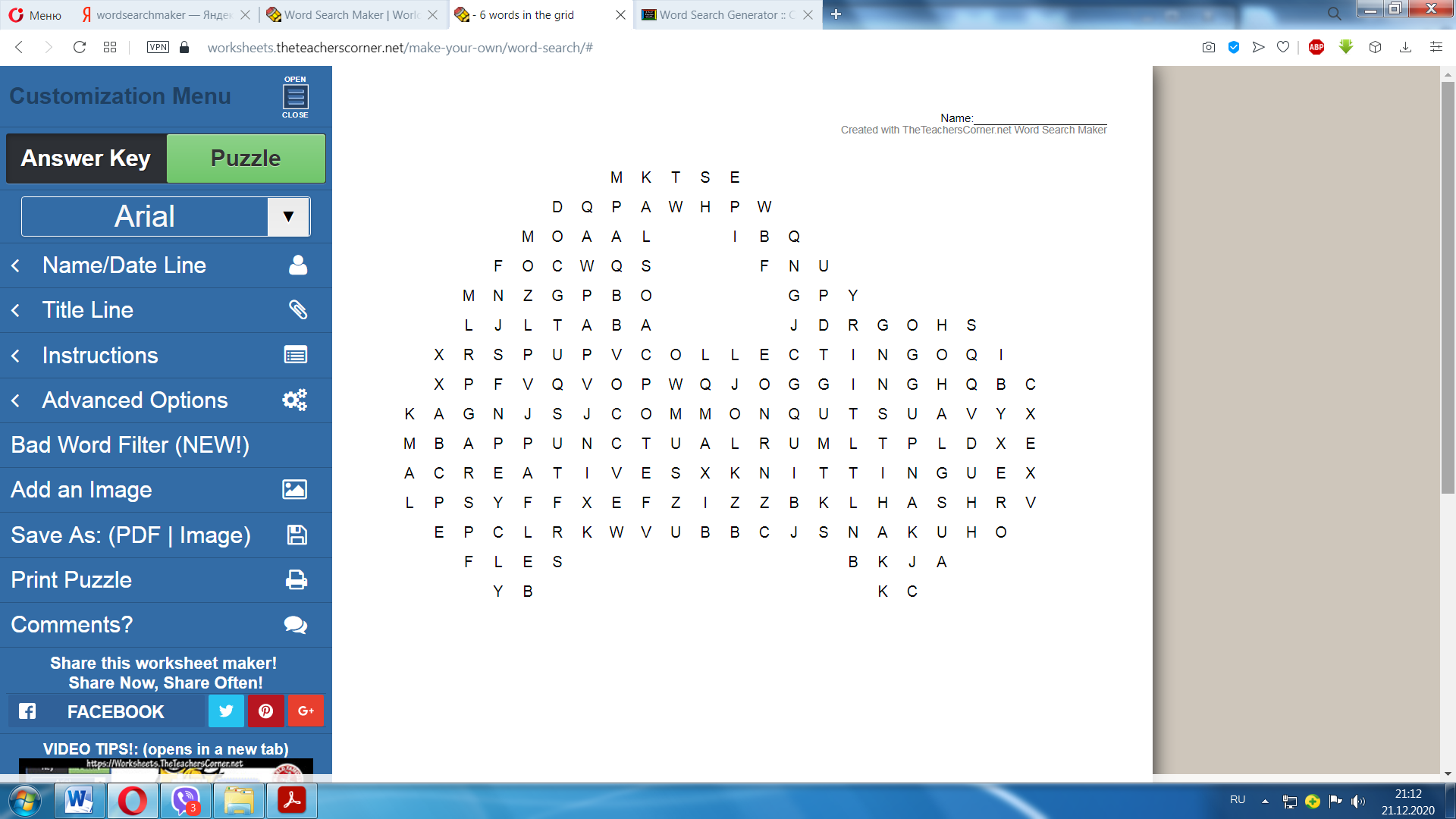 To tell the truth, we don’t have much in …How long has Jim gone in for … stamps?I go … every morning.She's … a sweater.She's a very … person.He was generally … to a minute.Translate the words (phrases)We … (ладить) really well and we always find lots of enjoyable things to do together.Kids at school think that I am a loner and often … (обзывают меня)The computer is a loyal friend – it .. (всегда рядом/всегда поможет)With my online friends we never … (ссориться)We usually … (тусоваться) in the parkAnswer the following questions (write about your friend)What does your friend like?What is your friend like?What does your friend look like?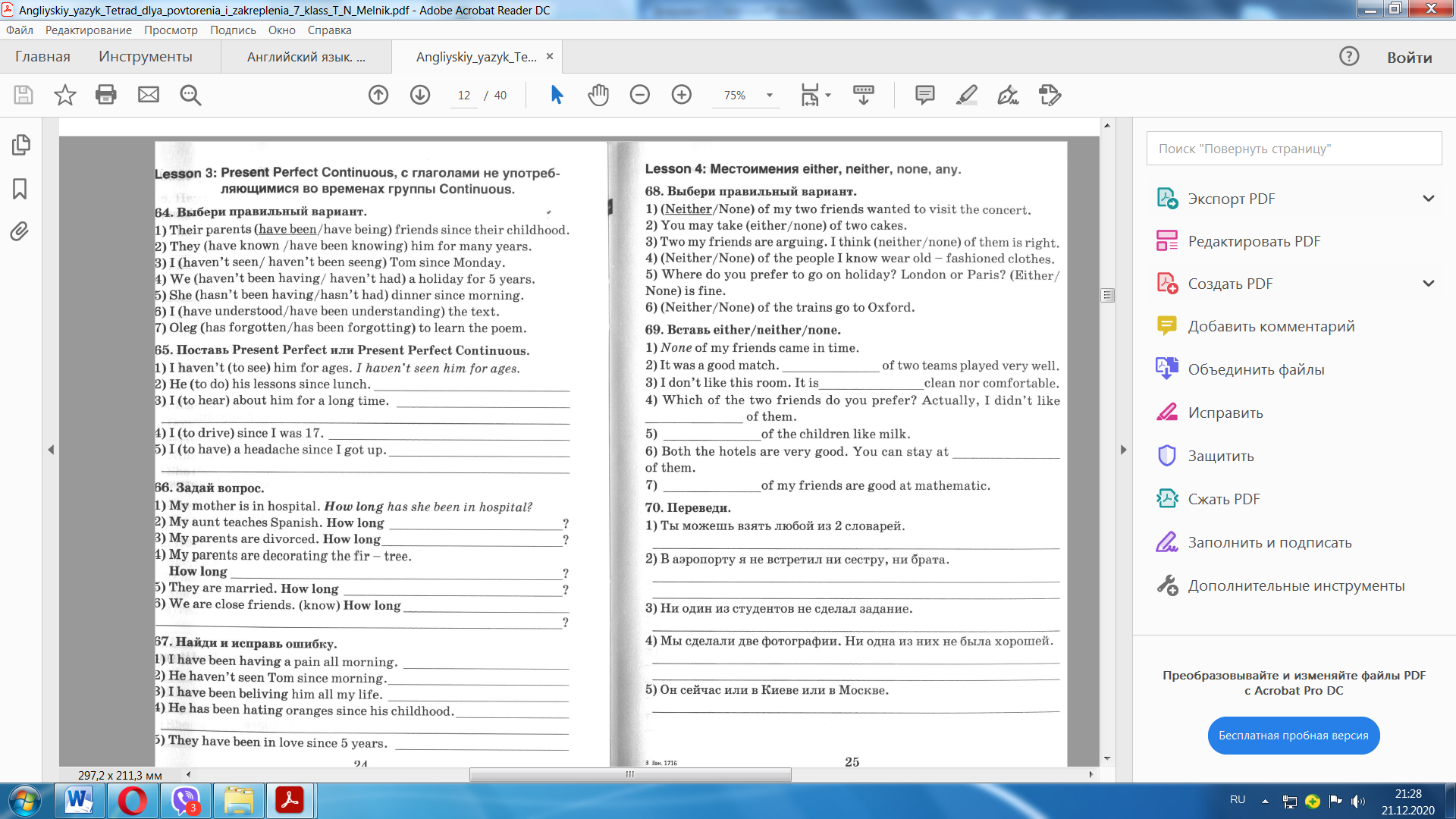 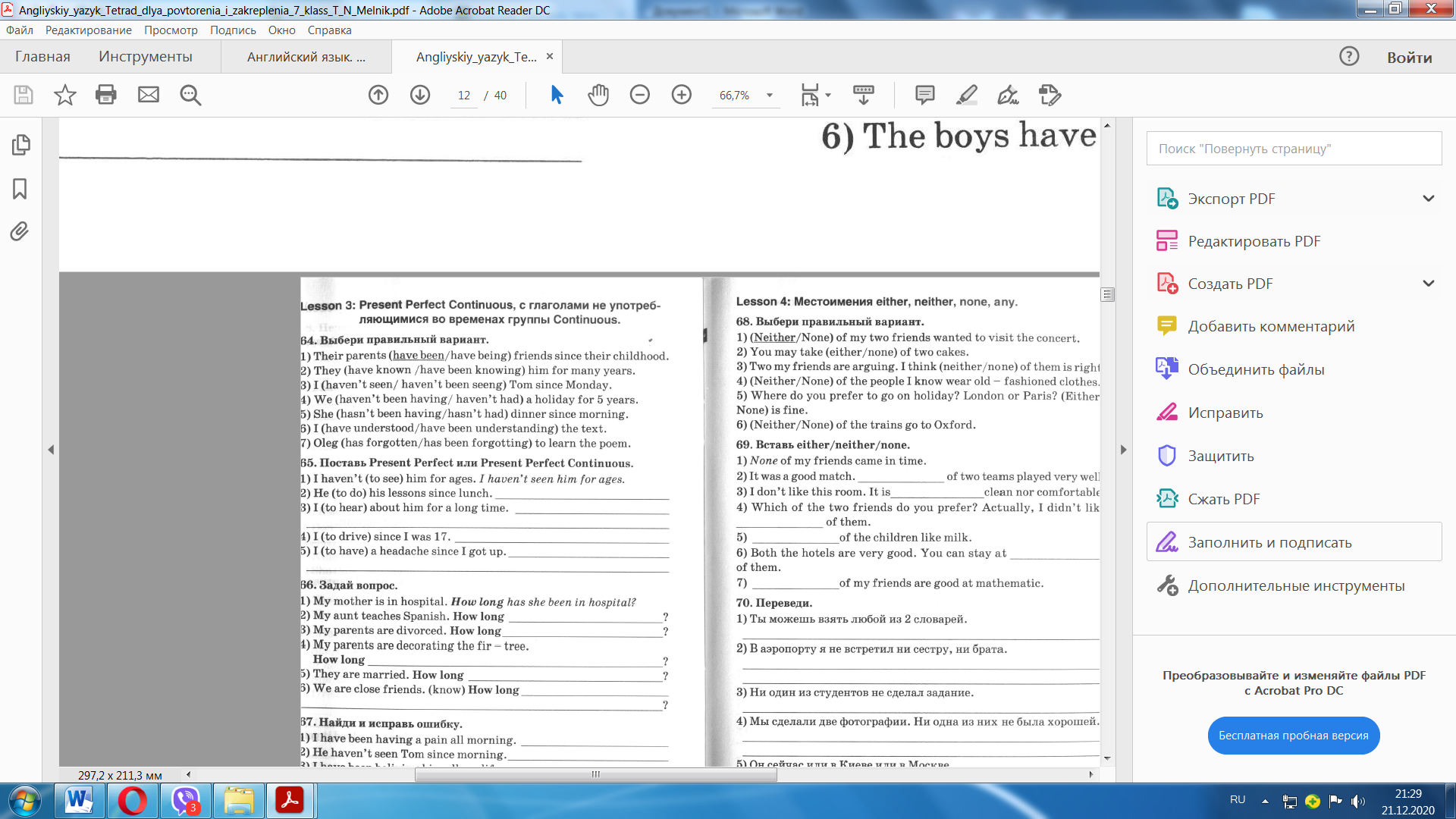 